CURRICULUM VITAE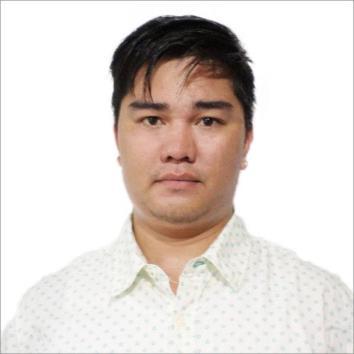 Main activities and responsibilitiesConverts manual drawings of architectural plans, elevations, sections, details etc. into dimensioned 2D or 3D models of AutoCAD files.PERSONAL SKILLS AND COPETENCIESProficient knowledge in AutoCadLiterate on Sketch up and PhotoshopProficient knowledge in MS Word and ExcelMother tongue	Filipino, English, ArabicOTHER SKILLSDrivingPosition AppliedAutoCad OperatorAutoCad OperatorPERSONAL INFORMATIONNameNeal Neal E-mailNeal.384044@2freemail.com Neal.384044@2freemail.com Date of issue03 – Feb – 201503 – Feb – 2015Expiration date02 – Feb – 202002 – Feb – 2020Date of Birth26 – Aug – 199026 – Aug – 1990Age2727Height5’7”5’7”Weight85 kgs.85 kgs.Civil StatusSingleSingleNationalityFilipinoFilipinoWORK EXPERIENCEDates (m-d-y)November 9, 2015 – January 06, 2018November 9, 2015 – January 06, 2018Name of EmployerNabil A. Abu Nhaya & Partner Co.Nabil A. Abu Nhaya & Partner Co.AddressSite office: King Fahd University Petroleum and Minerals, Dhahran, KSASite office: King Fahd University Petroleum and Minerals, Dhahran, KSAType of Business or sectorSite MaintenanceSite MaintenanceOccupation or position heldAutoCad DraftsmanAutoCad DraftsmanMain activities and responsibilities Converts manual drawings of architectural plans, elevations, sections, Converts manual drawings of architectural plans, elevations, sections, Converts manual drawings of architectural plans, elevations, sections, Converts manual drawings of architectural plans, elevations, sections, Converts manual drawings of architectural plans, elevations, sections, Converts manual drawings of architectural plans, elevations, sections,details etc. into dimensioned 2D or 3D models of AutoCAD files.details etc. into dimensioned 2D or 3D models of AutoCAD files. Converting given details such as material sizes, quantities, wiring Converting given details such as material sizes, quantities, wiring Converting given details such as material sizes, quantities, wiringconnections into effective AutoCAD designs.connections into effective AutoCAD designs.Dates (m-d-y)May 12, 2014 – October 30, 2015May 12, 2014 – October 30, 2015Name of EmployerMunicipality of Clarin in Engineering DepartmentMunicipality of Clarin in Engineering DepartmentAddressClarin Misamis Occident Philp.Clarin Misamis Occident Philp.Type of Business or sectorCivil and Mechanical worksCivil and Mechanical worksOccupation or position heldAutoCad DraftsmanAutoCad DraftsmanEDUCATIONCOLLEGEBachelor of Science in Computer Science(BSCS) at North Central Mindanao College (NCMC)Maranding Lala Lanao del NorteSECONDARYOzamiz City National High SchoolOzamiz cityELEMENTAYOzamiz City Central SchoolOzamiz CityTitle of Certification   Bachelor of Science in Computer Science (BSCS)Title of Certification   Bachelor of Science in Computer Science (BSCS)TRAINING/SEMINARSDates (m-d-y)April 20, 2014 – May 2, 2014Dates (m-d-y)April 20, 2014 – May 2, 2014Name of organization providing training TitleComputer Technology Collegeof qualification awardedAutocad , Certificate of Completion